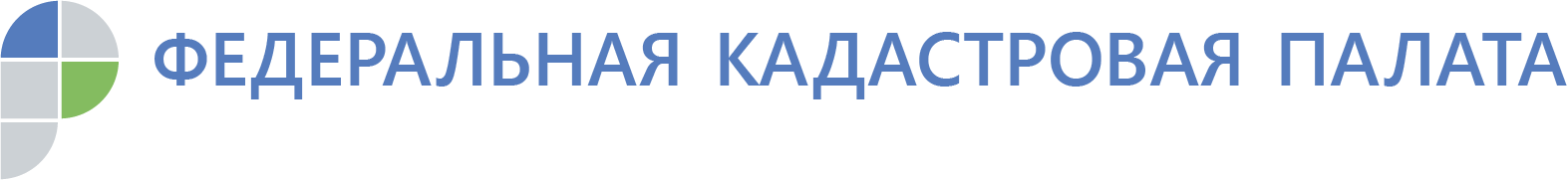 Федеральная кадастровая палата запустит «сезонную» горячую линию по вопросам купли-продажи жильяЭксперты ответят на вопросы граждан со всей страныФедеральная кадастровая палата проведет Всероссийскую неделю консультаций по вопросам, связанным с куплей-продажей жилья, с 7 по 11 октября. Эксперты ответят на вопросы граждан о проведении различных сделок с недвижимостью, необходимых документах для регистрации жилья, а также способах проверить собственность перед покупкой. Горячие линии и дни открытых дверей будут проведены в филиалах Кадастровой палаты по всей стране. Осенью рынок недвижимости традиционно оживает после летнего застоя. Однако процедура выбора и покупки жилья несет в себе различные риски. Как не стать жертвой мошенников? Как правильно выбрать квартиру? Как проверить понравившийся объект на обременения? Как подготовить документы на государственную регистрацию прав и кадастровый учет недвижимости? На эти и другие вопросы ответят специалисты Кадастровой палаты в ходе «Горячей линии» и «Дня открытых дверей». Как отметил глава Федеральной Кадастровой палаты Парвиз Тухтасунов, проведение Всероссийской недели правовой помощи позволит гражданам разобраться в нововведениях, касающихся недвижимости, а также способах обезопасить себя при проведении сделок. Так, летом 2019 года вступили в силу сразу несколько законов, вносящих изменения в привычные схемы проведения сделок с недвижимостью. С 31 июля больше не требуется нотариальное удостоверение купли-продажи, дарения, наследования или ипотеки долей, если соответствующий договор подписан всеми долевыми собственниками недвижимости. А в августе заработал закон, регулирующий порядок применения усиленной квалифицированной электронной подписи при проведении сделок с недвижимостью. «Изменения законодательства, регулирующего сферу недвижимости, появляются довольно часто – государство оперативно реагирует на изменения различных практик в отрасли, которые могут затрагивать интересы граждан. Для того чтобы разобраться во всем, понять, как применяется закон к конкретной ситуации, нужна консультация квалифицированных специалистов», – говорит глава Федеральной кадастровой палаты.Парвиз Тухтасунов подчеркнул, что регулярная информационная работа и консультирование способствуют росту правовой грамотности населения. «Как показала практика, такой формат востребован населением: в ходе майской недели консультаций по «дачным» вопросам профессиональную правовую помощь получили более пяти тысяч человек», – напомнил он.Проведение консультаций при совершении сделок с недвижимостью позволяет снизить количество решений о приостановлении или отказе в постановке объектов недвижимости на кадастровый учет, ликвидировать риски неправильной трактовки законодательства и обезопасить граждан от проведения непрозрачных сделок. Проведение тематических «горячих линий» Федеральной кадастровой палатой становится регулярным. Так граждане со всей страны могут получать разъяснения специалистов по наиболее актуальным вопросам. «Существует стереотип, что получение государственных услуг – дело хлопотное, которое отнимает много времени. Так укоренилась привычка обращаться к посредникам. Обращение в Кадастровую палату дает возможность без посредников получить бесплатную консультацию и сэкономить свои время и деньги. Специалисты учреждения предоставят гражданам информацию, необходимую для совершения сделок с недвижимостью, дадут рекомендации, предложат вариант решения возникших сложностей. Кадастровая палата – государственное учреждение, специалисты которого имеют многолетний опыт работы в сфере кадастровых отношений и на рынке недвижимости и гарантирует качество», - сказала директор Кадастровой палаты по Иркутской области Татьяна Токарева.В рамках Всероссийской недели консультаций филиал Кадастровой палаты по Иркутской области проведет следующие мероприятия:9 октября 2019 года – «Горячая линия»: звонки жителей области будут приниматься с 13.00 до 17.00 часов по телефону: 8(3955)58-15-74 (доп. #2829);10 октября 2019 года с 11 до 20 часов – «День открытых дверей» по адресу: г.Иркутск, ул.Чехова, 22, окно консультаций.Узнать даты, места и номера телефонов других регионов в период проведения Всероссийской горячей линии с 7 по 11 октября можно на сайте www.kadastr.ru, а также на официальных страницах региональных Кадастровых палат в социальных сетях. 